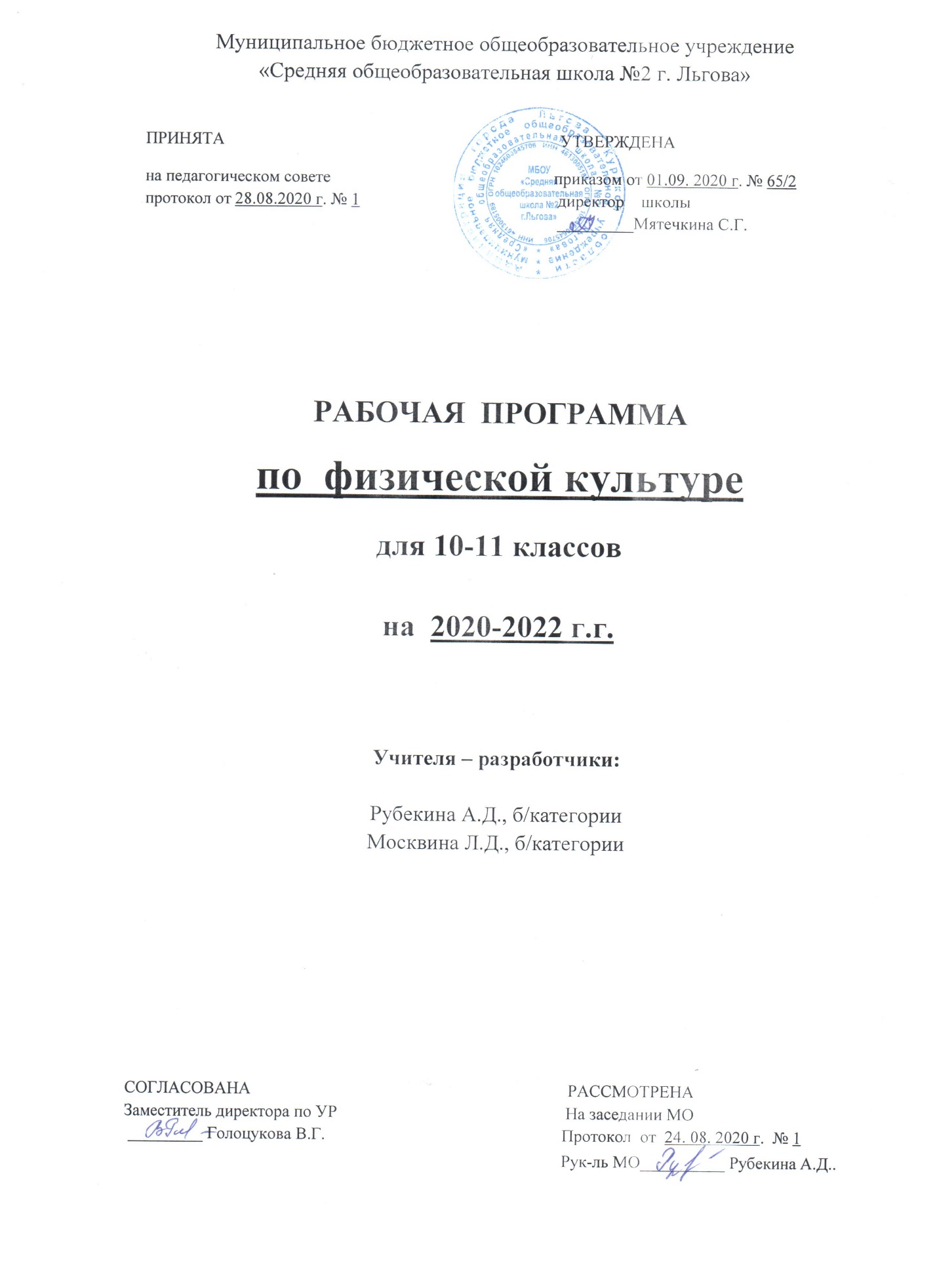 Пояснительная запискаРабочая программа по физической культуре для 10-11 классов разработана на основе: - Закона «Об образовании в Российской Федерации» от 29.12.2012 №273-ФЗ; -Федерального государственного образовательного стандарта среднего общего образования, 2012 г.;- примерной программы основного общего образования по физической культуре;- авторской программы  физического воспитания учащихся 1 – 11 классы: В.И. Лях, А.А. Зданевич – Волгоград: Учитель, 2013 г.- основной образовательной программы среднего общего образования МБОУ «Средняя   общеобразовательная школа №2 г. Льгова»; - Базисного учебного плана общеобразовательных учреждений РФ,- учебного плана МБОУ «Средняя   общеобразовательная школа №2 г. Льгова»;- перечня учебников МБОУ «Средняя   общеобразовательная школа №2 г. Льгова»;                 - положения о рабочей программе МБОУ «Средняя   общеобразовательная школа №2 г. Льгова»;Цель предмета: - содействие всестороннему развитию личности посредством формирования физической культуры личности школьника;- укрепление здоровья, содействие гармоническому физическому развитию;- обучение жизненно важным двигательным умениям и навыкам;- развитие двигательных (кондиционных и координационных) способностей;- приобретение необходимых знаний в области физической культуры и спорта;- воспитание потребности и умения самостоятельно заниматься физическими упражнениями, сознательно применять их в целях отдыха, тренировки, повышения работоспособности и укрепления здоровья;- содействие воспитанию нравственных и волевых качеств, развитие психических процессов и свойств личности.- обеспечение современного образования учащихся в контексте требований ФГОС.Задачи предмета:- Реализация идеологической основы ФГОС – Концепции духовно-нравственного развития и воспитания личности гражданина России.- Реализация методологической и методической основы ФГОС- организация учебной деятельности учащихся на основе системно - деятельностного подхода.- Достижение личностных, и предметных результатов освоения образовательной программы посредством формирования универсальных учебных действий, как основы умения учиться.Задачи физического воспитания учащихся 10 – 11 классов направлены на:содействие гармоничному физическому развитию, выработку умений использовать упражнения, гигиенические процедуры и условия внешней среды для укрепления состояния здоровья, противостояния стрессам;- формирование общественных и личностных представлений о престижности высокого уровня здоровья и разносторонней физиологической подготовленности;- расширение двигательного опыта посредством овладения новыми двигательными действиями и формирование умений применять их в различных  по сложности условиях;- дальнейшее развитие кондиционных (силовых, скоростно-силовых, выносливости, скорости и гибкости) и координационных (быстроты перестроения двигательных действий, согласования, способностей к произвольному расслаблению мышц, вестибулярной устойчивости и др.) способностей;- формирование знаний о закономерностях двигательной активности, спортивной тренировке, значений занятий физической культурой для будущей трудовой деятельности, выполнении функции отцовства и материнства, подготовку к службе в армии;- закрепление потребности к регулярным занятиям физическими упражнениями и избранным видом спорта;- формирование адекватной самооценки личности, нравственного самосознания, мировоззрения, коллективизма, развитие целеустремлённости, уверенности, выдержки, самообладания;- дальнейшее развитие психических процессов и обучение основам психической регуляции.Программа обеспечивает достижение учащимися 10 - 11 классов определенных личностных, и предметных результатов.Рабочая программа ориентирована на использование УМК: – Лях, В. И. Физическое воспитание учащихся 10–11 кл. – М., 2008.– Настольная книга учителя физической культуры / под ред. Л. Б. Кофмана. – М., 2000.– Физкультура: методика преподавания. Спортивные игры / под ред. Э. Найминова. – М., 2001.– Методика преподавания гимнастики в школе. – М., 2010.– Практикум по лёгкой атлетике / под ред. И. В. Лазарева, В. С. Кузнецова, Г. А. Орлова. – М., 2009.– Лёгкая атлетика в школе / под ред. Г. К. Холодова, В. С. Кузнецова, Г. А. Колодницкого. – М., 2005.– Спортивные игры  на уроках физкультуры / ред. О. Листов. – М., 2011.– Кузнецов. В. С., Колодницкий, Г. А.Физкультурно-оздоровительная работа в школе. – М., 2003.– Урок в современной школе / ред. Г. А. Баландин, Н. Н. Назаров, Т. Н. Казаков. – М., 2004.– Спорт в школе / под ред. И. П. Космина, А. П. Паршикова, Ю. П. Пузыря. – М., 2003.– Журнал «Физическая культура в школе».Согласно Базисному учебному плану,  учебному плану  ОУ на изучение физической культуры в 10, 11 классах отводится 3 ч в неделю, 102 ч в год в каждом классе.Планируемые результаты изучения учебного предмета физическая культураПрограмма обеспечивает достижение учащимися 10 - 11 классов определенных личностных и предметных результатов.Личностные результаты: - воспитание российской гражданской идентичности: патриотизма, любви и уважения к Отечеству, чувства гордости за свою Родину, прошлое и настоящее многонационального народа России;- знание истории физической культуры своего народа, своего края как части наследия народов России и человечества;- усвоение гуманистических, демократических и традиционных ценностей многонационального российского общества;- воспитание чувства ответственности и долга перед Родиной;- формирование ответственного отношения к учению, готовности и способности обучающихся к саморазвитию и самообразованию;- формирование целостного мировоззрения, соответствующего современному уровню развития науки и общественной практики, учитывающего социальное, культурное, языковое, духовное многообразие современного мира;- формирование осознанного, уважительною и доброжелательного отношения к другому человеку, его мнению, мировоззрению, культуре, языку, вере, гражданской позиции, к истории, культуре, религии, традициям, языкам, ценностям народов России и народов мира;- умение формулировать, аргументировать и отстаивать своё мнение;- умение осознанно использовать речевые средства в соответствии с задачей коммуникации, для выражения своих чувств, мыслей и потребностей, планирования и регуляции своей деятельности.В области физической культуры:- владение способами организации и проведения разнообразных форм занятий физическими упражнениями, их планирования и наполнения содержанием;- владение умениями выполнения двигательных действий и физических упражнений базовых видов спорта и оздоровительной физической культуры, активно их использовать в самостоятельно организуемой спортивно-оздоровительной и физкультурно-оздоровительной деятельности;- владение способами наблюдения за показателями индивидуального здоровья, физического развития и физической подготовленности, величиной физических нагрузок, использования этих показателей в организации и проведении самостоятельных форм занятий.Предметные результаты:В средней школе в соответствии с Федеральным государственным образовательным стандартом основного общего образования результаты изучения курса «Физическая культура» должны отражать:- понимание роли и значения физической культуры в формировании личностных качеств, в активном включении в здоровый образ жизни, укреплении и сохранении индивидуального здоровья;- овладение системой знаний о физическом совершенствовании человека, освоение умений отбирать физические упражнения и регулировать физические нагрузки для самостоятельных систематических занятий с различной функциональной направленностью (оздоровительной, тренировочной, коррекционной, рекреативной и лечебной) с учётом индивидуальных возможностей и особенностей организма, планировать содержание этих занятий, включать их в режим учебного дня и учебной недели;- приобретение опыта организации самостоятельных систематических занятий физической культурой с соблюдением правил техники безопасности и профилактики травматизма;- освоение умения оказывать первую помощь при лёгких травмах;- обогащение опыта совместной деятельности в организации и проведении занятий физической культурой, форм активного отдыха и досуга;- расширение опыта организации и мониторинга физического развития и физической подготовленности;- формирование умения вести наблюдение за динамикой развития своих основных физических качеств: оценивать текущее состояние организма и определять тренирующее воздействие на него занятий физической культурой посредством использования стандартных физических нагрузок и функциональных проб, определять индивидуальные режимы физической нагрузки, контролировать направленность её воздействия на организм во время самостоятельных занятий физическими упражнениями с разной целевой ориентацией;- формирование умений выполнять комплексы общеразвивающих, оздоровительных и корригирующих упражнений, учитывающих индивидуальные способности и особенности, состояние здоровья и режим учебной деятельности;- овладение основами технических действий, приёмами и физическими упражнениями из базовых видов спорта, умением использовать их в разнообразных формах игровой и соревновательной деятельности; расширение двигательного опыта за счёт упражнений, ориентированных на развитие основных физических качеств, повышение функциональных возможностей основных систем организма.В области физической культуры:- способность отбирать физические упражнения, естественные силы природы, гигиенические факторы в соответствии с их функциональной направленностью, составлять из них индивидуальные комплексы для осуществления оздоровительной гимнастики, использования закаливающих процедур, профилактики нарушений осанки, улучшения физической подготовленности;- способность составлять планы занятий с использованием физических упражнений разной педагогической направленности, регулировать величину физической нагрузки в зависимости от задач занятия и индивидуальных особенностей организма;- умение проводить самостоятельные занятия по освоению и закреплению осваиваемых на уроке новых двигательных действий и развитию основных физических (кондиционных и координационных) способностей, контролировать и анализировать эффективность этих занятий, ведя дневник самонаблюдения.Учащийся должен знать/понимать:- влияние оздоровительных систем физического воспитания на укрепление здоровья, профилактику профессиональных заболеваний и вредных привычек;- способы контроля и оценки физического развития и физической подготовленности;- правила и способы планирования систем индивидуальных занятий физическими упражнениями различной целевой направленности;Уметь:- выполнять индивидуально подобранные комплексы оздоровительной и адаптивной (лечебной) физической культуры, композиции ритмической и аэробной гимнастики, комплексы упражнений атлетической гимнастики;- выполнять простейшие приемы самомассажа и релаксации;- преодолевать искусственные и естественные препятствия с использованием разнообразных способов передвижения;- выполнять приемы защиты и самообороны, страховки и самостраховки;- осуществлять творческое сотрудничество в коллективных формах занятий физической культурой;Использовать приобретенные знания и умения в практической деятельности и повседневной жизни для:- повышения работоспособности, сохранения и укрепления здоровья;- подготовки к профессиональной деятельности и службе в Вооруженных Силах Российской Федерации;- организации и проведения индивидуального, коллективного и семейного отдыха, участия в массовых спортивных соревнованиях;- активной творческой деятельности, выбора и формирования здорового образа жизни.Примерные требования к двигательной подготовленности учащихся 10 классаПримерные требования к двигательной подготовленности учащихся 11 классаСодержание учебного курса для 10 - 11 классовТематическое планирование курса 10-11 классов Календарно-тематическое планирование по физической культуре10 классКалендарно-тематическое планирование по физической культуре11 классЗаданияОценка в баллахОценка в баллахОценка в баллахОценка в баллахОценка в баллахОценка в баллахЗаданияМальчикиМальчикиМальчикиДевочкиДевочкиДевочки543543Бег 60 м, с  8,6 8,9Задание выполнено с результатом ниже 4 баллов 10,210,6Задание выполнено с результатом ниже 4 баллов Бег 100 м 13,8 14,2Задание выполнено с результатом ниже 4 баллов 16,016,5Задание выполнено с результатом ниже 4 баллов Челночный бег 3 × 10 м, с - -Задание выполнено с результатом ниже 4 баллов - -Задание выполнено с результатом ниже 4 баллов Бег 2000 м, мин, с Задание выполнено с результатом ниже 4 баллов 10,3011,30Задание выполнено с результатом ниже 4 баллов Бег 3000 м 12,50 13,50 Задание выполнено с результатом ниже 4 баллов - ‒ Задание выполнено с результатом ниже 4 баллов Прыжок в длину с места, см 220190Задание выполнено с результатом ниже 4 баллов 180170Задание выполнено с результатом ниже 4 баллов Прыжок в длину с разбега, см 450420 Задание выполнено с результатом ниже 4 баллов 370 350Задание выполнено с результатом ниже 4 баллов Прыжок в высоту с разбега, см 120115 Задание выполнено с результатом ниже 4 баллов 115 95Задание выполнено с результатом ниже 4 баллов Метание гранаты на дальность, м 3228 Задание выполнено с результатом ниже 4 баллов 2421Задание выполнено с результатом ниже 4 баллов Лазанье по канату 6 м, с1113Задание выполнено с результатом ниже 4 баллов -- Задание выполнено с результатом ниже 4 баллов Подтягивание в висе, раз 119Задание выполнено с результатом ниже 4 баллов -‒ Задание выполнено с результатом ниже 4 баллов Подтягивание из виса лежа, раз ‒ ‒ Задание выполнено с результатом ниже 4 баллов 1410Задание выполнено с результатом ниже 4 баллов Бег на лыжах  3 км, мин, с 17,3018,15Задание выполнено с результатом ниже 4 баллов 19,30 20,40Задание выполнено с результатом ниже 4 баллов Кросс 2000 м, мин, с 9,209,50Задание выполнено с результатом ниже 4 баллов 11,0011,50Задание выполнено с результатом ниже 4 баллов Кросс 3000 м, мин, с13,50 14,50Задание выполнено с результатом ниже 4 баллов --Задание выполнено с результатом ниже 4 баллов ЗаданияОценка в баллахОценка в баллахОценка в баллахОценка в баллахОценка в баллахОценка в баллахЗаданияМальчикиМальчикиМальчикиДевочкиДевочкиДевочки543543Бег 60 м, с  8,2 8,5Задание выполнено с результатом ниже 4 баллов 9,810,3Задание выполнено с результатом ниже 4 баллов Бег 100 м 13,514,0Задание выполнено с результатом ниже 4 баллов 15,616,0Задание выполнено с результатом ниже 4 баллов Челночный бег 3 × 10 м, с - -Задание выполнено с результатом ниже 4 баллов - -Задание выполнено с результатом ниже 4 баллов Бег 2000 м, мин, с Задание выполнено с результатом ниже 4 баллов 10,2011,10Задание выполнено с результатом ниже 4 баллов Бег 3000 м 11,50 12,50 Задание выполнено с результатом ниже 4 баллов - ‒ Задание выполнено с результатом ниже 4 баллов Прыжок в длину с места, см 230190Задание выполнено с результатом ниже 4 баллов 190170Задание выполнено с результатом ниже 4 баллов Прыжок в длину с разбега, см 470450 Задание выполнено с результатом ниже 4 баллов 400 370Задание выполнено с результатом ниже 4 баллов Прыжок в высоту с разбега, см 125120 Задание выполнено с результатом ниже 4 баллов 120 100Задание выполнено с результатом ниже 4 баллов Метание гранаты на дальность, м 3632Задание выполнено с результатом ниже 4 баллов 2623Задание выполнено с результатом ниже 4 баллов Лазанье по канату 6 м, с1013Задание выполнено с результатом ниже 4 баллов -- Задание выполнено с результатом ниже 4 баллов Подтягивание в висе, раз 1211Задание выполнено с результатом ниже 4 баллов -‒ Задание выполнено с результатом ниже 4 баллов Подтягивание из виса лежа, раз ‒ ‒ Задание выполнено с результатом ниже 4 баллов 1511Задание выполнено с результатом ниже 4 баллов Бег на лыжах  3 км, мин, с 17,0017,50Задание выполнено с результатом ниже 4 баллов 19,00 20,00Задание выполнено с результатом ниже 4 баллов Кросс 2000 м, мин, с 8,509,50Задание выполнено с результатом ниже 4 баллов 10,5011,30Задание выполнено с результатом ниже 4 баллов Кросс 3000 м, мин, с12,50 13,50Задание выполнено с результатом ниже 4 баллов --Задание выполнено с результатом ниже 4 баллов №п/пРазделы программыКол-вочасовСодержаниеразделаКонтрольные, практические и лабораторные работы, творческие и проектные задания, экскурсии, другие формы занятийТребования к знаниям и умениям обучающихся к концу изучения раздела.IIIIIIIVVVIЛегкая атлетикаКроссовая подготовкаСпортивные игры (баскетбол)Спортивные игры (волейбол)Гимнастикас элементами акробатикиЛыжная подготовка261510102120Инструктаж по технике безопасности на уроках физической культуры.Инструктаж  по технике безопасности при занятиях легкой атлетикой.Знания о физической               культуре.Влияние легкоатлетических упражнений на укрепление здоровья и основные системы организма; название разучиваемых упражнений и знание основПравильной техники; правила соревнований в беге, прыжках и метаниях; разминка для выполнения легкоатлетических упражнений; представления о темпе, скорости и объем легкоатлетических упражнений, направленных на развитие выносливости, быстроты, силы, координационных способностей. Правила техники безопасности при занятиях легкой атлетикой. Спринтерский бег.Низкий старт от 10 до . Бег с ускорением от 30 до 90 м. Скоростной бег до  . Бег на результат 100 м. Эстафетный бег с передачей эстафетной палочки.Развитие скоростных способностей.Эстафеты, старты из различных исходных положений, бег с ускорением, с максимальной скоростью. Прыжки в длину и  высоту.Прыжки в длину способом «согнув ноги», с 13-15 шагов разбега. Прыжки в высоту с разбега «способом перешагивания».Специальные беговые упражнения. Развитие скоростно-силовых качеств.Разнообразные прыжки и многоскоки. Отталкивание и приземление в прыжке в длину и в высоту.Метание гранатыМетание гранаты 700 г. (ю), 500 г. (д)Инструктаж по технике безопасности при занятиях кроссовой подготовкой Правила соревнований в беге на средние дистанции овладение техникой длительного бега.Бег в равномерном темпе от 6 до 15 мин. Бег на 2000 м, 3000 м.Развитие выносливости.Кросс до 15 мин., бег с препятствиями и на местности, 6 минутный бег.Инструктаж  по технике безопасности для учащихся во время занятий спортивными играми на уроках физического воспитания.Совершенствование техникой передвижений, остановок, поворотов и стоек.Стойка игрока. Перемещение в стойке приставными шагами, боком, лицом и спиной вперед. Остановка двумя шагами и прыжком. Повороты без мяча и с мячом. Комбинации из освоенных элементов техники передвижений — перемещения в стойке, остановка, поворот, ускорение (обучение и совершенствование).Освоение ловли и передач мяча.Ловля и передача мяча двумя руками от груди и одной рукой от плеча на месте и в движении без сопротивления защитника (в парах, тройках, квадрате, круге).освоение техники ведения мяча.Ведение мяча в низкой, средней и высокой стойках на месте, в движении по прямой, с изменением направления движения и скорости; ведение без сопротивления защитника и с сопротивлением,ведущей и не ведущей рукой.Овладение техникой бросков мяча.Броски одной и двумя руками с места и в движении (после ведения, после ловли) без сопротивления защитника. Освоение индивидуальной техники защиты. Вырывание и выбивание мяча.Закрепление техники владения мячом и развитие координационных способностей.Комбинация из освоенных элементов: ловля, передача, ведение, бросок. Закрепление техники перемещений, владение мячом и развитие координационных способностей.Комбинации из освоенных элементов техники перемещений и владения мячом.Освоение тактики игры.Тактика свободного нападения. Позиционное нападение (5:0) без изменения позиций игроков. Нападение быстрым прорывом (1:0). Взаимодействие двух игроков «Отдай мяч и выйди».овладение игрой и комплексное развитие психомоторных способностей.Игра по упрощенным правилам мини-баскетбола. Игры и игровые задания 2:1, 3:1, 3:2, 3:3.овладение техникой передвижений, остановок, поворотов и стоек.Стойки игрока. Перемещения в стойке приставными шагами боком, лицом и спиной вперед. Ходьба, бег и выполнение заданий (сесть на пол, встать, подпрыгнуть и др.). Комбинации из освоенных элементов техники передвижений (перемещения в стойке, остановки, ускорения).освоение техники приема и передач мяча.Передача мяча сверху двумя руками на месте и после перемещения вперед. Передачи мяча над собой. То же через сетку.овладение игрой и комплексное развитие психомоторных способностей.Учебная игра. Игры и игровые задания с ограниченным числом игроков (2:2, 3:2, 3:3) и на укороченных площадках.Совершенствование техники нижней и верхней прямой подачи.Совершенствование техники прямого нападающего удара.Прямой нападающий удар после подбрасывания мяча партнером.закрепление техники владения мячом и развитие координационных способностей.Комбинации из освоенных элементов: прием, передача, удар,Закрепление техники перемещений, владения мячом и развитие координационных способностей.Комбинации из освоенных элементов: техники перемещений и владения мячом.Освоение тактики игры.Тактика свободного нападения. Позиционное нападение.Инструктаж № по технике безопасности для учащихся во время занятий гимнастикой на уроках физического воспитания.Акробатикаосвоение строевых упражнений.Перестроение из колонны по одному в колонну по четыре дроблением и сведением; из колонны по два и по четыре в колонну по одному разведением и слиянием; по восемь в движении.Строевой шаг, размыкание и смыкание на месте.Освоение общеразвивающих упражнений без предметов на месте и в движении.Сочетание различных положений рук, ног, туловища. Сочетание движений руками с ходьбой на месте и в движении, с маховыми движениями ногой, с подскоками, с приседаниями, с поворотами. Простые связки. 0бщеразвивающие упражнения в парах (обучение и совершенствование).Совершенствование акробатических упражнений.Кувырок вперед и назад; стойка на лопатках.развитие координационных способностей.Общеразвивающие упражнения без предметов;то же с различными способами ходьбы, бега, прыжков, вращений. Упражнения с гимнастической скамейкой, на гимнастическом бревне, на гимнастической стенке, брусьях, перекладине, гимнастическом  коне. Акробатические упражнения. Прыжки с пружинного гимнастического мостика в глубину. Эстафеты и игры с использованием гимнастических упражнений и инвентаря (обучение и совершенствование).Висы и подтягиванияОсвоение и совершенствование висов и упоров.Мальчики: вис согнувшись и прогнувшись; подтягивание в висе; поднимание прямых ног в висе. Девочки: смешанные висы, подтягивание из виса лежа.Опорный прыжок.Освоение опорных прыжков.Вскок в упор присев, соскок прогнувшись (конь в ширину, высота 80-).Прыжок ноги врозь(конь в ширину и в длину, высота 100-)..Развитие скоростно-силовых способностей.Гимнастическая полоса препятствий. Опорные прыжки, прыжки со скакалкой, (обучение и совершенствование).Развитие гибкости.Общеразвивающие  упражнения с повышенной амплитудой для плечевых, локтевых, тазобедренных, коленных суставов и позвоночника, Упражнения с партнером, акробатические, на гимнастической стенке (обучение и совершенствование).Знания о физической культуре.Значение гимнастических упражнений для сохранения правильной осанки, развитиясиловых способностей и гибкости; страховка и помощь во время занятий; обеспечение техники безопасности; упражнения для разогревания; основы выполнения гимнастических упражнений.Инструктаж № по технике безопасности для учащихся во время занятий лыжной подготовкой на уроках физического воспитанияОсвоение, совершенствования техники лыжных ходовТестирование бега на 100 метров; челночного бега; эстафетного бега.Тестирование прыжка в длину с разбега способом «согнув ноги» и прыжка в высоту «способомперешагивания».Тестирование метания гранаты.Тестирование шестиминутного бега, бега 2000; 3000 метров.Тестирование знаний правил игры; ведения мяча; пассов мяча; бросков мяча в кольцо; ловли и передачи мяча; тестирование игровых заданий.Тестирование знаний правил игры;  пассов мяча; передачи мяча; нападающих ударов; подач мяча; тестирование игровых заданий.Тестирование знаний правил соревнований по гимнастике; строевых упражнений и поворотов; кувырков вперед и назад; стойки на лопатках; хождений по гимнастической скамейке.Тестирование знаний правил соревнований по гимнастике; различных висов; подтягивания.Тестирование знаний правил соревнований по гимнастике; вскок в упор и соскока прогнувшись; прыжок ноги врозь;гимнастической полосы препятствий. Тестирование знаний правил соревнований по лыжным гонкам; контроль лыжных ходов по дистанцииЗнать правила поведения и техники безопасности при занятиях на уроках физической культуры и легкой атлетикой.Уметь правильно выполнять основные движения в челночном беге.Уметь правильно выполнять основные движения в  спринтерском беге. Уметь демонстрировать физические кондиции (скоростную выносливость). Уметь демонстрировать стартовый разгон в беге на короткие дистанции. Уметь правильно бегать с максимальной скоростью . Уметь демонстрировать  техникуУметь прыгать в длину и в высоту с разбега.Уметь правильно подбирать разбег. Уметь правильно выполнять толчок перед прыжком.Уметь правильно выполнять приземление.Уметь правильно поставить корпустела при метании. Постановка ноги. Правильное держание мяча. Замах и выбрасывание гранаты. Угол вылета гранаты.Уметь распределять силы на всю дистанцию.Умение оценивать препятствие и применять к нему нужное усилие.Соблюдать правила техники безопасности во время  занятиями спортивными играми.Изучить правила игры и приемов.Совершенствование стоек игрока, перемещениями и остановок.Совершенствовать элементы передвижений, выполнять передачу мяча от груди и технике ведения мяча змейкой, выполнять передачу одной рукой от плеча на месте и в движении, технике ведения мяча.выполнять технику бросков в кольцо.Совершенствовать способы борьбы за мяч.Владеть элементами комбинаций. Уметь взаимодействовать с партнерами.Уметь играть по правилам игры.Соблюдать правила техники безопасности во время  занятиями по волейболу. Знать правила игры в волейбол.Совершенствовать стойки игрока, перемещениями и остановками.Уметь выполнять передачу мяча.Совершенствовать технику выполнения нижней верхней прямой подач. Совершенствовать технику выполнения  нападающего удара. Понимать тактику игры в волейбол.Соблюдать правила техники безопасности.Повороты в право и  в лево. Начинать шаг всегда с левой ноги.Правильная постановка рук во время кувырка. Группировка рук и головы во время кувырка. Правильный выход с гимнастического мата после выполнения упражнения. Правильная постановка рук во время выполнения стойки. Выравнивание таза за счет работы пресса.Правильный захват перекладины кистями рук.Правильное приземление после выполнения висов.Разбег. Правильный прыжок на гимнастический мостик. Правильностьвыставления рук в упор. Правильный выход с гимнастического мата после выполнения упражнения.Соблюдение правил техники безопасности.Уметь применять технику ходов на дистанции№п/пуроков Разделы программыУчебные часыУчебные часыФормы контроля(в зависимости от специфики предмета)Формы контроля(в зависимости от специфики предмета)№п/пуроков Разделы программытесттест№п/пуроков Разделы программы10 кл.11 кл.1-1079-941. Легкая атлетика262610101-1079-941. Легкая атлетика1 полугодие2 полугодие10101-1079-941. Легкая атлетика1016101011-1795-1022. Кроссовая подготовка15153311-1795-1022. Кроссовая подготовка1 полугодие2 полугодие3311-1795-1022. Кроссовая подготовка783328-483. Гимнастика с элементами акробатики21214428-483. Гимнастика с элементами акробатики1 полугодие2 полугодие4428-483. Гимнастика с элементами акробатики201444. Спортивные игры:202069-78Баскетбол10100069-78Баскетбол1 полугодие2 полугодие0069-78Баскетбол100018-27Волейбол10102218-27Волейбол1 полугодие2 полугодие2218-27Волейбол102249-685. Лыжная подготовка20201149-685. Лыжная подготовка1 полугодие2 полугодие1149-685. Лыжная подготовка2011№п/пТемаТемаКол-вочасовКол-вочасовКол-вочасовДомашнее заданиеДомашнее заданиеДатаIЛегкая атлетикаЛегкая атлетика101010Комплекс упр.1Комплекс упр.11Инструктаж по ТБ.  Низкий старт. Бег с ускорением от 70 до 80 м.Инструктаж по ТБ.  Низкий старт. Бег с ускорением от 70 до 80 м.111Комплекс упр.1Комплекс упр.12Низкий старт. Спринтерский бег. Старт разгон и бег по дистанции.Низкий старт. Спринтерский бег. Старт разгон и бег по дистанции.111Комплекс упр.1Комплекс упр.13Финиширование в спринтерском беге. Развитие скоростной выносливости.Финиширование в спринтерском беге. Развитие скоростной выносливости.111Комплекс упр.1Комплекс упр.14 Бег 100 м – тест. Бег 100 м – тест.111Комплекс упр.1Комплекс упр.15Встречная эстафета. Эстафетный бег.  Передача эстафетной палочки.Встречная эстафета. Эстафетный бег.  Передача эстафетной палочки.111Комплекс упр.1Комплекс упр.16Президентские состязания – тест.Президентские состязания – тест.111Комплекс упр.1Комплекс упр.17Прыжок в длину с места. Метание теннисного мяча на дальность.Прыжок в длину с места. Метание теннисного мяча на дальность.111Комплекс упр.1Комплекс упр.18Прыжок в длину с разбега. Прыжок в длину с места – тест.Прыжок в длину с разбега. Прыжок в длину с места – тест.111Комплекс упр.1Комплекс упр.19Прыжок в длину с разбега. Метание гранаты 700 г (ю), 500 г (д). Челночный бег 3x10м. – тест.Прыжок в длину с разбега. Метание гранаты 700 г (ю), 500 г (д). Челночный бег 3x10м. – тест.111Комплекс упр.1Комплекс упр.110Прыжок в длину с разбега – тест. Метание гранаты 700 г (ю), 500 г (д) – тест. Прыжок в длину с разбега – тест. Метание гранаты 700 г (ю), 500 г (д) – тест. 111Комплекс упр.1Комплекс упр.1IIКроссовая подготовкаКроссовая подготовка777Комплекс упр.2Комплекс упр.211Инструктаж по ТБ. Бег на средние дистанции.Инструктаж по ТБ. Бег на средние дистанции.111Комплекс упр.2Комплекс упр.212Развитие выносливости. Преодоление полосы препятствий.Развитие выносливости. Преодоление полосы препятствий.111Комплекс упр.2Комплекс упр.213Преодоление полосы препятствий – тест.Преодоление полосы препятствий – тест.111Комплекс упр.2Комплекс упр.214Равномерный бег. Бег до 15 мин. Правила соревнований. Спортивная игра «Лапта».Равномерный бег. Бег до 15 мин. Правила соревнований. Спортивная игра «Лапта».111Комплекс упр.2Комплекс упр.215Равномерный бег. Бег в гору. Бег под гору. Спортивная игра «Лапта».Равномерный бег. Бег в гору. Бег под гору. Спортивная игра «Лапта».111Комплекс упр.2Комплекс упр.216Бег по травянистому грунту до 15 мин. Преодоление горизонтальных препятствий. Спортивная игра «Лапта».Бег по травянистому грунту до 15 мин. Преодоление горизонтальных препятствий. Спортивная игра «Лапта».111Комплекс упр.2Комплекс упр.217Бег по пересеченной местности 2000 м (д), 3000 м (ю) - тест. Бег по пересеченной местности 2000 м (д), 3000 м (ю) - тест. 111Комплекс упр.2Комплекс упр.2IIIСпортивные игры (волейбол)1010Комплекс упр.3Комплекс упр.3Комплекс упр.318Инструктаж по ТБ. Стойки, передвижения. Прием и передача мяча, перемещения.11Комплекс упр.3Комплекс упр.3Комплекс упр.319Прием и передача мяча, перемещения. Учебная игра.11Комплекс упр.3Комплекс упр.3Комплекс упр.320Передача мяча со сменой мест. Учебная игра.11Комплекс упр.3Комплекс упр.3Комплекс упр.321Верхняя прямая подача мяча. Учебная игра.11Комплекс упр.3Комплекс упр.3Комплекс упр.322Верхняя прямая и нижняя подача мяча.  Прием и передача мяча – тест.11Комплекс упр.3Комплекс упр.3Комплекс упр.323Верхняя прямая подача мяча - тест. Учебная игра.11Комплекс упр.3Комплекс упр.3Комплекс упр.324Прямой нападающий удар. Тактика игры в защите.11Комплекс упр.3Комплекс упр.3Комплекс упр.325Прямой нападающий удар. Тактика игры в нападении.11Комплекс упр.3Комплекс упр.3Комплекс упр.326Прямой нападающий удар, обманный удар. Учебная игра.11Комплекс упр.3Комплекс упр.3Комплекс упр.327Учебная игра. Тактика игры. Судейство.11Комплекс упр.3Комплекс упр.3Комплекс упр.3IVГимнастика с элементами акробатикиГимнастика с элементами акробатики212121Комплекс упр.4Комплекс упр.428Инструктаж по ТБ. Акробатика. Инструктаж по ТБ. Акробатика. 111Комплекс упр.4Комплекс упр.429Кувырки вперед назад. Комбинации из изученных элементов.Кувырки вперед назад. Комбинации из изученных элементов.111Комплекс упр.4Комплекс упр.430Кувырки вперед назад. Комбинации из изученных элементов.Кувырки вперед назад. Комбинации из изученных элементов.111Комплекс упр.4Комплекс упр.431Стойка на голове и руках. «Ласточка».Стойка на голове и руках. «Ласточка».111Комплекс упр.4Комплекс упр.432Стойка на голове и руках. «Ласточка».Стойка на голове и руках. «Ласточка».111Комплекс упр.4Комплекс упр.433Комбинации из изученных элементов.Комбинации из изученных элементов.111Комплекс упр.4Комплекс упр.434Комбинации из изученных элементов – тест.Комбинации из изученных элементов – тест.Комплекс упр.4Комплекс упр.435Висы и упоры. Подтягивание в висе и из виса – тест.Висы и упоры. Подтягивание в висе и из виса – тест.111Комплекс упр.4Комплекс упр.436Висы и упоры. Ю. – перекладина, Д. – брусья.Висы и упоры. Ю. – перекладина, Д. – брусья.Комплекс упр.4Комплекс упр.437Брусья- подъем махом вперед.Перекладина – подъем переворотом.Брусья- подъем махом вперед.Перекладина – подъем переворотом.111Комплекс упр.4Комплекс упр.438Брусья- подъем махом вперед.Перекладина – подъем переворотом.Брусья- подъем махом вперед.Перекладина – подъем переворотом.111Комплекс упр.4Комплекс упр.439 Развитие силы. Комбинации из раннее изученных элементов. (перекладина, брусья). Развитие силы. Комбинации из раннее изученных элементов. (перекладина, брусья).111Комплекс упр.4Комплекс упр.440Развитие силы. Комбинации из раннее изученных элементов. (перекладина, брусья).Развитие силы. Комбинации из раннее изученных элементов. (перекладина, брусья).111Комплекс упр.4Комплекс упр.441Развитие силы. Комбинации из раннее изученных элементов. (перекладина, брусья).Развитие силы. Комбинации из раннее изученных элементов. (перекладина, брусья).111Комплекс упр.4Комплекс упр.442Комбинации из раннее изученных элементов (перекладина, брусья) – тест.Комбинации из раннее изученных элементов (перекладина, брусья) – тест.111Комплекс упр.4Комплекс упр.443Лазание по канату в два приема.Лазание по канату в два приема.111Комплекс упр.4Комплекс упр.444Лазание по канату в два приема.Лазание по канату в два приема.111Комплекс упр.4Комплекс упр.445Опорный прыжок через «коня». Фазы опорного прыжка.Опорный прыжок через «коня». Фазы опорного прыжка.111Комплекс упр.4Комплекс упр.446Опорный прыжок через «коня».Фазы опорного прыжка.Опорный прыжок через «коня».Фазы опорного прыжка.111Комплекс упр.4Комплекс упр.447Опорный прыжок через «коня».Фазы опорного прыжка.Опорный прыжок через «коня».Фазы опорного прыжка.111Комплекс упр.4Комплекс упр.448Опорный прыжок через «коня» – тест.Опорный прыжок через «коня» – тест.111Комплекс упр.4Комплекс упр.4VЛыжная подготовка2020Комплекс упр.5Комплекс упр.5Комплекс упр.549Инструктаж по ТБ. Способы передвижения на лыжах. 11Комплекс упр.5Комплекс упр.5Комплекс упр.550Попеременный двухшажный ход.11Комплекс упр.5Комплекс упр.5Комплекс упр.551Одновременный бесшажный  и одношажный ход (стартовый вариант)11Комплекс упр.5Комплекс упр.5Комплекс упр.552Переход с одновременных ходов на переменные.11Комплекс упр.5Комплекс упр.5Комплекс упр.553Переход с одновременных ходов на переменные.11Комплекс упр.5Комплекс упр.5Комплекс упр.554Подъем в гору скользящим шагом.Дистанция 2-3 км.11Комплекс упр.5Комплекс упр.5Комплекс упр.555Подъем в гору скользящим шагом.Дистанция 2-3 км.11Комплекс упр.5Комплекс упр.5Комплекс упр.556Преодоление препятствий. Основные элементы тактики в лыжных гонках.11Комплекс упр.5Комплекс упр.5Комплекс упр.557Преодоление препятствий. Основные элементы тактики в лыжных гонках.11Комплекс упр.5Комплекс упр.5Комплекс упр.558Горнолыжная подготовка (спуски, повороты, торможения).11Комплекс упр.5Комплекс упр.5Комплекс упр.559 Горнолыжная подготовка (спуски, повороты, торможения).11Комплекс упр.5Комплекс упр.5Комплекс упр.560Дистанция 3 км.11Комплекс упр.5Комплекс упр.5Комплекс упр.561Коньковые хода. Дистанция 2-3 км.11Комплекс упр.5Комплекс упр.5Комплекс упр.562Коньковые хода. Дистанция 2-3 км.11Комплекс упр.5Комплекс упр.5Комплекс упр.563Коньковые хода. Дистанция 2-3 км.11Комплекс упр.5Комплекс упр.5Комплекс упр.564Коньковые хода. Дистанция 2-3 км.11Комплекс упр.5Комплекс упр.5Комплекс упр.565Коньковые хода- переход с хода на ход. Дистанция 2-3 км.11Комплекс упр.5Комплекс упр.5Комплекс упр.566Коньковые хода- переход с хода на ход. Дистанция 2-3 км.11Комплекс упр.5Комплекс упр.5Комплекс упр.567Коньковые хода- переход с хода на ход. Дистанция 2-3 км.11Комплекс упр.5Комплекс упр.5Комплекс упр.568Дистанция – 3 км -тест.11Комплекс упр.5Комплекс упр.5Комплекс упр.5VIСпортивные игры (баскетбол)101010Комплекс упр.6Комплекс упр.669Инструктаж по ТБ. Совершенствование передвижений и остановок.111Комплекс упр.6Комплекс упр.670Передача различными способами на месте.111Комплекс упр.6Комплекс упр.671Ловля и передача мяча. Бросок мяча в движении. Развитие скоростных качеств.111Комплекс упр.6Комплекс упр.672Зонная защита 2-1-2. Учебная игра.111Комплекс упр.6Комплекс упр.673Зонная защита 1-3-1. Учебная игра.111Комплекс упр.6Комплекс упр.674Передача мяча различными способами в движении с сопротивлением.111Комплекс упр.6Комплекс упр.675Бросок в прыжке. Развитие скоростных качеств.111Комплекс упр.6Комплекс упр.676Развитие координационных способностей. Учебная игра.111Комплекс упр.6Комплекс упр.677Ведение мяча. Броски мяча в прыжке. Учебная игра.111Комплекс упр.6Комплекс упр.678Индивидуальные действия в защите. Учебная игра.111Комплекс упр.6Комплекс упр.6VIIЛегкая атлетика161616Комплекс упр.7Комплекс упр.779Инструктаж по ТБ. Низкий старт. Спринтерский бег.111Комплекс упр.7Комплекс упр.780Низкий старт. Спринтерский бег.111Комплекс упр.7Комплекс упр.781Стартовый разгон.111Комплекс упр.7Комплекс упр.782Стартовый разгон.111Комплекс упр.7Комплекс упр.783Бег по дистанции на 100 м.111Комплекс упр.7Комплекс упр.784Бег по дистанции на 100 м.111Комплекс упр.7Комплекс упр.785Бег на 100 м – тест.111Комплекс упр.7Комплекс упр.786Прыжок в длину с разбега.111Комплекс упр.7Комплекс упр.787Прыжок в длину с разбега.111Комплекс упр.7Комплекс упр.788Прыжок в длину с разбега. Метание гранаты 700 г (ю), 500 г (д).1Комплекс упр.789Прыжок в длину с разбега. Метание гранаты 700 г (ю), 500 г (д).1Комплекс упр.790Прыжок в длину с разбега – тест.1Комплекс упр.791Метание гранаты 700 г (ю), 500 г (д). – тест.1Комплекс упр.792Прыжок в высоту способом перешагивания. Челночный бег 3x10м.1Комплекс упр.793Прыжок в высоту способом перешагивания. Прыжок в длину с места – тест.1Комплекс упр.794Прыжок в высоту способом перешагивания – тест.1Комплекс упр.7VIIIКроссовая подготовка8Комплекс упр.795Инструктаж по ТБ. Равномерный бег. Бег в гору. Бег под гору.1Комплекс упр.796Преодоление горизонтальных и вертикальных препятствий. Спортивная игра «Лапта».1Комплекс упр.797Равномерный бег. Бег до15 мин. Спортивная игра «Лапта».1Комплекс упр.798Бег по травянистому грунту до 15 минут. Преодоление полосы препятствий.1Комплекс упр.799Равномерный бег. Распределения сил по дистанции. Спортивная игра «Лапта».1Комплекс упр.7100Преодоление полосы препятствий .1Комплекс упр.7101Переменный бег. Специальные беговые упражнения. Спортивная игра «Лапта».1Комплекс упр.7102Бег по пересеченной местности 2000 м (д), 3000 м (ю) - тест. 1Комплекс упр.7№п/пТемаТемаКол-вочасовКол-вочасовКол-вочасовДомашнее заданиеДомашнее заданиеДатаIЛегкая атлетикаЛегкая атлетика101010Комплекс упр.1Комплекс упр.11Инструктаж по ТБ.  Низкий старт. Спринтерский бег.Инструктаж по ТБ.  Низкий старт. Спринтерский бег.111Комплекс упр.1Комплекс упр.12Низкий старт. Спринтерский бег. Старт разгон и бег по дистанции.Низкий старт. Спринтерский бег. Старт разгон и бег по дистанции.111Комплекс упр.1Комплекс упр.13Финиширование в спринтерском беге. Развитие скоростной выносливости.Финиширование в спринтерском беге. Развитие скоростной выносливости.111Комплекс упр.1Комплекс упр.14Финиширование в спринтерском беге. Развитие скоростной выносливости.Финиширование в спринтерском беге. Развитие скоростной выносливости.111Комплекс упр.1Комплекс упр.15Встречная эстафета. Эстафетный бег.  Передача эстафетной палочки.Встречная эстафета. Эстафетный бег.  Передача эстафетной палочки.111Комплекс упр.1Комплекс упр.16Бег 100 м – тест.Бег 100 м – тест.111Комплекс упр.1Комплекс упр.17Прыжок в длину с места. Метание теннисного мяча на дальность.Прыжок в длину с места. Метание теннисного мяча на дальность.111Комплекс упр.1Комплекс упр.18Прыжок в длину с разбега. Прыжок в длину с места – тест.Прыжок в длину с разбега. Прыжок в длину с места – тест.111Комплекс упр.1Комплекс упр.19Прыжок в длину с разбега. Метание гранаты 700 г (ю), 500 г (д). Челночный бег 3x10м. – тест.Прыжок в длину с разбега. Метание гранаты 700 г (ю), 500 г (д). Челночный бег 3x10м. – тест.111Комплекс упр.1Комплекс упр.110Прыжок в длину с разбега – тест. Метание гранаты 700 г (ю), 500 г (д) – тест. Прыжок в длину с разбега – тест. Метание гранаты 700 г (ю), 500 г (д) – тест. 111Комплекс упр.1Комплекс упр.1IIКроссовая подготовкаКроссовая подготовка777Комплекс упр.2Комплекс упр.211Инструктаж по ТБ. Бег на средние дистанции.Инструктаж по ТБ. Бег на средние дистанции.111Комплекс упр.2Комплекс упр.212Развитие выносливости. Преодоление горизонтальных и вертикальных препятствий.Развитие выносливости. Преодоление горизонтальных и вертикальных препятствий.111Комплекс упр.2Комплекс упр.213Развитие выносливости. Преодоление горизонтальных и вертикальных препятствий.Развитие выносливости. Преодоление горизонтальных и вертикальных препятствий.111Комплекс упр.2Комплекс упр.214Равномерный бег. Бег до 20 мин. Правила соревнований по кроссу. Спортивная игра «Лапта».Равномерный бег. Бег до 20 мин. Правила соревнований по кроссу. Спортивная игра «Лапта».111Комплекс упр.2Комплекс упр.215Равномерный бег. Бег в гору. Бег под гору. Спортивная игра «Лапта».Равномерный бег. Бег в гору. Бег под гору. Спортивная игра «Лапта».111Комплекс упр.2Комплекс упр.216 Равномерный бег. Бег до 20 мин. Преодоление горизонтальных препятствий. Спортивная игра «Лапта». Равномерный бег. Бег до 20 мин. Преодоление горизонтальных препятствий. Спортивная игра «Лапта».111Комплекс упр.2Комплекс упр.217Бег по пересеченной местности 2000 м (д), 3000 м (ю) - тест. Бег по пересеченной местности 2000 м (д), 3000 м (ю) - тест. 111Комплекс упр.2Комплекс упр.2IIIСпортивные игры (волейбол)1010Комплекс упр.3Комплекс упр.3Комплекс упр.318Инструктаж по ТБ. Стойки, передвижения. Прием и передача мяча, перемещения.11Комплекс упр.3Комплекс упр.3Комплекс упр.319Прием и передача мяча, перемещения. Верхняя передача мяча в парах в тройках.11Комплекс упр.3Комплекс упр.3Комплекс упр.320Передача мяча со сменой мест. Нижняя прямая подача мяча. Учебная игра.11Комплекс упр.3Комплекс упр.3Комплекс упр.321Нижняя прямая подача мяча по зонам. Учебная игра.11Комплекс упр.3Комплекс упр.3Комплекс упр.322Верхняя прямая и нижняя подача мяча.  Прием и передача мяча – тест.11Комплекс упр.3Комплекс упр.3Комплекс упр.323Верхняя прямая подача мяча - тест. Учебная игра.11Комплекс упр.3Комплекс упр.3Комплекс упр.324Прямой нападающий удар. Одиночное блокирование. Тактика игры в защите.11Комплекс упр.3Комплекс упр.3Комплекс упр.325Прямой нападающий удар. Позиционное нападение.11Комплекс упр.3Комплекс упр.3Комплекс упр.326Прямой нападающий удар из 3 зоны. Учебная игра.11Комплекс упр.3Комплекс упр.3Комплекс упр.327Учебная игра. Тактика игры. Судейство.11Комплекс упр.3Комплекс упр.3Комплекс упр.3IVГимнастика с элементами акробатикиГимнастика с элементами акробатики212121Комплекс упр.4Комплекс упр.428Инструктаж по ТБ. Акробатика. Инструктаж по ТБ. Акробатика. 111Комплекс упр.4Комплекс упр.429Кувырки вперед назад. Комбинации из изученных элементов.Кувырки вперед назад. Комбинации из изученных элементов.111Комплекс упр.4Комплекс упр.430Кувырки вперед назад. Комбинации из изученных элементов.Кувырки вперед назад. Комбинации из изученных элементов.111Комплекс упр.4Комплекс упр.431Стойка на голове и руках. «Ласточка».Стойка на голове и руках. «Ласточка».111Комплекс упр.4Комплекс упр.432Стойка на голове и руках. Длинный кувырок вперед.Стойка на голове и руках. Длинный кувырок вперед.111Комплекс упр.4Комплекс упр.433Комбинации из изученных элементов.Комбинации из изученных элементов.111Комплекс упр.4Комплекс упр.434Комбинации из изученных элементов – тест.Комбинации из изученных элементов – тест.111Комплекс упр.4Комплекс упр.435Висы и упоры. Подтягивание в висе и из виса – тест.Висы и упоры. Подтягивание в висе и из виса – тест.111Комплекс упр.4Комплекс упр.436Висы и упоры. Ю. – перекладина, Д. – брусья.Висы и упоры. Ю. – перекладина, Д. – брусья.111Комплекс упр.4Комплекс упр.437Брусья- подъем махом вперед.Перекладина – подъем переворотом.Брусья- подъем махом вперед.Перекладина – подъем переворотом.111Комплекс упр.4Комплекс упр.438Брусья- подъем махом вперед.Перекладина – подъем переворотом.Брусья- подъем махом вперед.Перекладина – подъем переворотом.111Комплекс упр.4Комплекс упр.439 Развитие силы. Комбинации из раннее изученных элементов. (перекладина, брусья). Развитие силы. Комбинации из раннее изученных элементов. (перекладина, брусья).111Комплекс упр.4Комплекс упр.440Развитие силы. Комбинации из раннее изученных элементов. (перекладина, брусья).Развитие силы. Комбинации из раннее изученных элементов. (перекладина, брусья).111Комплекс упр.4Комплекс упр.441Развитие силы. Комбинации из раннее изученных элементов. (перекладина, брусья).Развитие силы. Комбинации из раннее изученных элементов. (перекладина, брусья).111Комплекс упр.4Комплекс упр.442Комбинации из раннее изученных элементов (перекладина, брусья) – тест.Комбинации из раннее изученных элементов (перекладина, брусья) – тест.111Комплекс упр.4Комплекс упр.443Лазание по канату в два приема (д), в два приема без помощи ног (ю).Лазание по канату в два приема (д), в два приема без помощи ног (ю).111Комплекс упр.4Комплекс упр.444Лазание по канату в два приема (д), в два приема без помощи ног (ю).Лазание по канату в два приема (д), в два приема без помощи ног (ю).111Комплекс упр.4Комплекс упр.445Опорный прыжок через «коня». Фазы опорного прыжка.Опорный прыжок через «коня». Фазы опорного прыжка.111Комплекс упр.4Комплекс упр.446Опорный прыжок через «коня».Фазы опорного прыжка.Опорный прыжок через «коня».Фазы опорного прыжка.111Комплекс упр.4Комплекс упр.447Опорный прыжок через «коня».Фазы опорного прыжка.Опорный прыжок через «коня».Фазы опорного прыжка.111Комплекс упр.4Комплекс упр.448Опорный прыжок через «коня» – тест.Опорный прыжок через «коня» – тест.111Комплекс упр.4Комплекс упр.4VЛыжная подготовка2020Комплекс упр.5Комплекс упр.5Комплекс упр.549Инструктаж по ТБ. Способы передвижения на лыжах. 11Комплекс упр.5Комплекс упр.5Комплекс упр.550Попеременный двухшажный ход.11Комплекс упр.5Комплекс упр.5Комплекс упр.551Одновременный бесшажный  и одношажный ход (стартовый вариант)11Комплекс упр.5Комплекс упр.5Комплекс упр.552Одновременный двухшажный ход.Одновременный одношажный ход.11Комплекс упр.5Комплекс упр.5Комплекс упр.553Переход с одновременных ходов на переменные.11Комплекс упр.5Комплекс упр.5Комплекс упр.554Прохождение поворотов.Дистанция 2-3 км.11Комплекс упр.5Комплекс упр.5Комплекс упр.555Подъем в гору скользящим шагом.Дистанция 2-3 км.11Комплекс упр.5Комплекс упр.5Комплекс упр.556Спуски и подъемы. Основные элементы тактики в лыжных гонках.11Комплекс упр.5Комплекс упр.5Комплекс упр.557Преодоление препятствий. Основные элементы тактики в лыжных гонках.11Комплекс упр.5Комплекс упр.5Комплекс упр.558Дистанция 5 км в медленном темпе.11Комплекс упр.5Комплекс упр.5Комплекс упр.559 Прохождение дистанции 2-3 км в среднем темпе.11Комплекс упр.5Комплекс упр.5Комплекс упр.560Дистанция 3 км.11Комплекс упр.5Комплекс упр.5Комплекс упр.561Коньковые хода. Дистанция 2-3 км.11Комплекс упр.5Комплекс упр.5Комплекс упр.562Коньковые хода. Дистанция 2-3 км.11Комплекс упр.5Комплекс упр.5Комплекс упр.563Коньковые хода. Дистанция 2-3 км.11Комплекс упр.5Комплекс упр.5Комплекс упр.564Коньковые хода. Дистанция 2-3 км.11Комплекс упр.5Комплекс упр.5Комплекс упр.565Коньковые хода- переход с хода на ход. Дистанция 2-3 км.11Комплекс упр.5Комплекс упр.5Комплекс упр.566Коньковые хода- переход с хода на ход. Дистанция 2-3 км.11Комплекс упр.5Комплекс упр.5Комплекс упр.567Коньковые хода- переход с хода на ход. Дистанция 2-3 км.11Комплекс упр.5Комплекс упр.5Комплекс упр.568Дистанция – 3 км -тест.11Комплекс упр.5Комплекс упр.5Комплекс упр.5VIСпортивные игры (баскетбол)101010Комплекс упр.6Комплекс упр.669Инструктаж по ТБ. Совершенствование передвижений и остановок.111Комплекс упр.6Комплекс упр.670Передача различными способами на месте. Ведение мяча с сопротивлением.111Комплекс упр.6Комплекс упр.671Ловля и передача мяча. Бросок мяча в движении. Развитие скоростных качеств.111Комплекс упр.6Комплекс упр.672Зонная защита 2-1-2. Учебная игра.111Комплекс упр.6Комплекс упр.673Зонная защита 1-3-1. Учебная игра.111Комплекс упр.6Комплекс упр.674Передача мяча различными способами в движении с сопротивлением. Быстрый прорыв 2-1.111Комплекс упр.6Комплекс упр.675Бросок в прыжке. Развитие скоростных качеств. Быстрый прорыв 3-1.111Комплекс упр.6Комплекс упр.676Нападение против зонной защиты 2-3. Учебная игра.111Комплекс упр.6Комплекс упр.677Сочетание приемов: ведение, передача, бросок. Броски мяча в прыжке. Учебная игра.111Комплекс упр.6Комплекс упр.678Бросок мяча в прыжке. Индивидуальные действия в защите. Учебная игра.111Комплекс упр.6Комплекс упр.6VIIЛегкая атлетика161616Комплекс упр.7Комплекс упр.779Инструктаж по ТБ. Низкий старт. Спринтерский бег.111Комплекс упр.7Комплекс упр.780Низкий старт. Спринтерский бег.111Комплекс упр.7Комплекс упр.781Стартовый разгон.111Комплекс упр.7Комплекс упр.782Стартовый разгон.111Комплекс упр.7Комплекс упр.783Бег по дистанции на 100 м.111Комплекс упр.7Комплекс упр.784Бег по дистанции на 100 м.111Комплекс упр.7Комплекс упр.785Бег на 100 м – тест.111Комплекс упр.7Комплекс упр.786Прыжок в длину с разбега.111Комплекс упр.7Комплекс упр.787Прыжок в длину с разбега.111Комплекс упр.7Комплекс упр.788Прыжок в длину с разбега. Метание гранаты 700 г (ю), 500 г (д).1Комплекс упр.789Прыжок в длину с разбега.Метание гранаты 700 г (ю), 500 г (д).1Комплекс упр.790Прыжок в длину с разбега – тест.1Комплекс упр.791Метание гранаты 700 г (ю), 500 г (д). – тест.1Комплекс упр.792Прыжок в высоту способом перешагивания. Челночный бег 3x10м.1Комплекс упр.793Прыжок в высоту способом перешагивания. Прыжок в длину с места – тест.1Комплекс упр.794Прыжок в высоту способом перешагивания – тест.1Комплекс упр.7VIIIКроссовая подготовка8Комплекс упр.795Инструктаж по ТБ. Равномерный бег. Бег в гору. Бег под гору.1Комплекс упр.796Преодоление горизонтальных и вертикальных препятствий. Спортивная игра «Лапта».1Комплекс упр.797Равномерный бег. Бег до 20 мин. Спортивная игра «Лапта».1Комплекс упр.798Бег по травянистому грунту до 20 минут. Преодоление полосы препятствий.1Комплекс упр.799Равномерный бег. Распределения сил по дистанции. Спортивная игра «Лапта».1Комплекс упр.7100Преодоление полосы препятствий – тест.1Комплекс упр.7101Переменный бег. Специальные беговые упражнения. Спортивная игра «Лапта».1Комплекс упр.7 102Бег по пересеченной местности 2000 м (д), 3000 м (ю) - тест. 1Комплекс упр.7